Labex MME-DII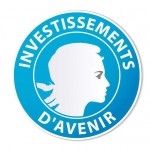 Modèles Mathématiques et Économiques de la Dynamique, de l’Incertitude et des Interactions
APPEL A PROPOSITIONS 2018-3 – DOCTORATLe Labex MME-DII offre des financements pour des allocations doctorales dans les domaines de la modélisation mathématique et économique de la dynamique, de l'incertitude et des interactions.L'allocataire devra être titulaire d'un master 2 en économie, mathématiques ou physique, à la date de début de son contrat.Durée : 3 ans.Début du contrat : septembre ou octobre 2018.Salaire : 1758 euros bruts par mois, sans mission d’enseignement.L'allocataire effectuera ses recherches dans l'un des laboratoires partenaires du Labex MME-DII :THEMA 	(Université de Cergy-Pontoise ; économie, finance)AGM 	(Université de Cergy-Pontoise ; mathématiques)LPTM	(Université de Cergy-Pontoise ; physique)CEPN	(Université Paris Nord ; économie, finance)LAGA	(Université Paris Nord ; mathématiques)MODALX	(Université Paris Ouest ; probabilités, statistiques)LEMMA	(Université Paris II ; économie)EPEE 	(Université d'Evry ; économie)CERESSEC 	(ESSEC business school ; économie, finance)Il sera inscrit en thèse dans une école doctorale d’un établissement partenaire du Labex MME-DII. L'allocation sera financée à moitié par le Labex MME-DII et à moitié par l'établissement d'accueil. L'attribution du financement est donc conditionnelle à l'obtention du cofinancement par l'établissement d'accueil. Les candidatures doivent être envoyées au plus tard le 27 mai 2018, à l’adresse labex.mmedii@gmail.com. Les résultats seront communiqués mi-juin. Le dossier de candidature comprendra :Un CV détaillé.Un relevé des notes de licence et master.Un projet de thèse élaboré par le candidat.Des lettres de recommandation, dont une émanant du directeur de thèse pressenti.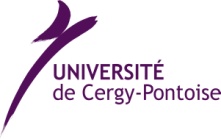 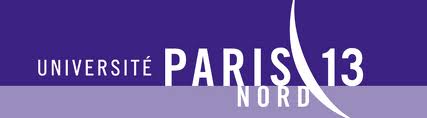 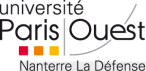 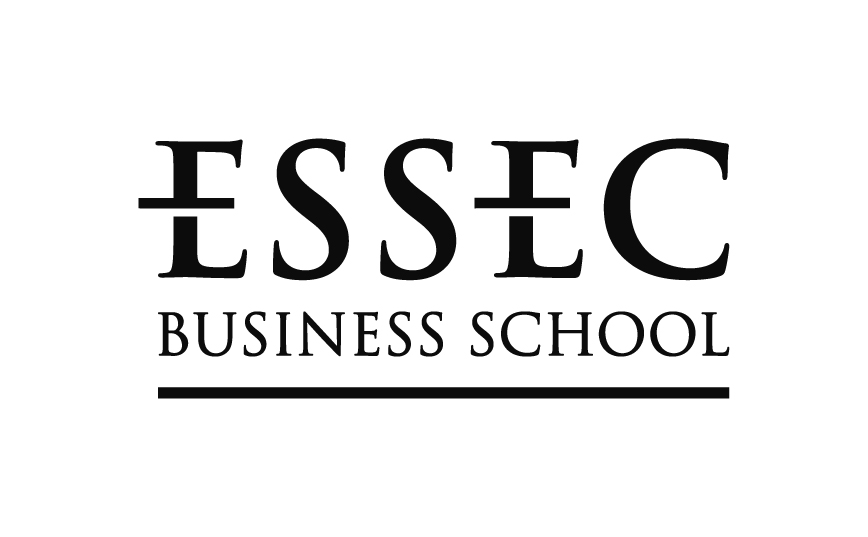 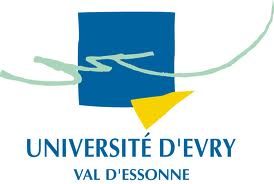 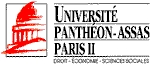 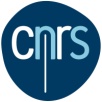 